Curriculum Vitae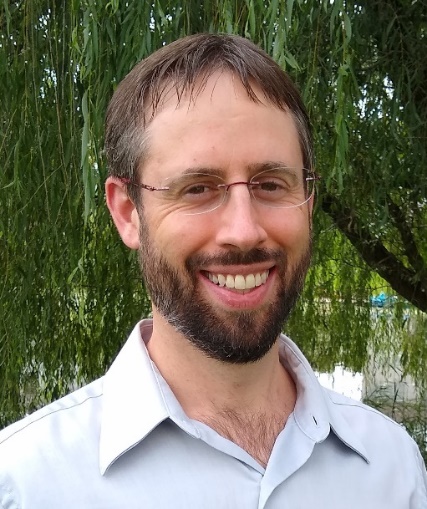 Eric Thomas Slavin, M.D., FACRBoard Certified, Internal Medicine and RheumatologyCell: (989) 798-1057Email: etslavin@gmail.comProfessional ExperienceMultiple award-winning physicianDouble board certifiedClinical assistant professorActive clinical practiceRheumatologist, West Michigan Rheumatology, PLLC   2015 – Present                            1155 East Paris Ave, Ste 100                             Grand Rapids, MI▪   Providing outpatient continuity care and education▪   Providing inpatient consultative care at St. Mary’s Hospital in Grand RapidsClinical Assistant Professor, Michigan State University   2017 – Present                            1155 East Paris Ave, Ste 100                             Grand Rapids, MI▪   Providing clinical education to medical students and residentsHospitalist, St. Vincent Hospital Internal Medicine Department   2012 – 2013                             2001 West 86th Street                                           Indianapolis, IN▪   Provided inpatient care as a nocturnist with admitting privileges at a tertiary hospital▪   Employed as a teaching faculty member, supervising interns and residents▪   Triaged and accepted complex patients as transfers from community hospitals throughout the state of IndianaFellowship, University of North Carolina   2013 – 2015                           3300 Thurston Building                                      Chapel Hill, NCResidency, St. Vincent Hospital Internal Medicine, Indianapolis   2010 – 2012                             2001 West 86th Street                                            Indianapolis, INInternship, St. Vincent Hospital Internal Medicine, Indianapolis   2009 – 2010                             2001 West 86th Street                                            Indianapolis, INThe Ohio State University College of Medicine   2005 – 2009                                              370 West 9th Avenue                                              Columbus, OH▪   Doctor of Medicine▪   Alspaugh Scholarship - awarded for exemplary altruism, compassion, and integrity▪   Roessler Scholarship - awarded for researchUniversity of Michigan   2000 – 2004                                                                  500 South State Street                                           Ann Arbor, MI▪   Bachelor of Science, Biology▪   Graduated magna cum laudeState of Michigan Physician License   2015 – PresentFellow, American College of Rheumatology   2022 – PresentAmerican Board of Internal Medicine ▪   Internal Medicine Certification    2013 – Present▪   Rheumatology Certification    2015 – Present St. Vincent Hospital, Indianapolis    2011 – 2012                            Indianapolis, IN▪   Residency Curriculum Committee: developed wound care curriculum with Laurel Fick▪   Residency Clinic CommitteeThe Ohio State University College of Medicine    2006 – 2007       Columbus, OH▪   Landacre Honor Society: inducted for research on Survivin molecule▪   History of Medicine Committee▪   Wilderness Medicine Interest GroupGrand Rapids Magazine Top Doctors Award    2021, 2022▪   A peer-nominated awardCastle Connolly Top Doctor    2019 – PresentWest Michigan Rheumatology    2015 – Present                             Grand Rapids, MI▪   Involved in ongoing phase III studiesUniversity of North Carolina    2014                                               Chapel Hill, NC▪   Sjogren’s syndrome update for the American College of Physicians Smart Medicine online module St. Vincent Hospital, Indianapolis   2010 – 2011                            Indianapolis, IN▪   Quality Improvement Project: Screening for and treatment of hypertension and hyperlipidemia in the primary care settingNationwide Children’s Hospital   2006 – 2007                                Columbus, OH▪   Slavin E, Kish K, Altura R, Bates C. Expression of Survivin mRNA in Mouse Embryo Kidney.  Abstract/poster presented at OSU Medical Center Research DayTrainingEducation LicensureCommittees/CertificationsAwardsProjects and ResearchMultiple award-winning physicianDouble board certifiedClinical assistant professorActive clinical practiceRheumatologist, West Michigan Rheumatology, PLLC   2015 – Present                            1155 East Paris Ave, Ste 100                             Grand Rapids, MI▪   Providing outpatient continuity care and education▪   Providing inpatient consultative care at St. Mary’s Hospital in Grand RapidsClinical Assistant Professor, Michigan State University   2017 – Present                            1155 East Paris Ave, Ste 100                             Grand Rapids, MI▪   Providing clinical education to medical students and residentsHospitalist, St. Vincent Hospital Internal Medicine Department   2012 – 2013                             2001 West 86th Street                                           Indianapolis, IN▪   Provided inpatient care as a nocturnist with admitting privileges at a tertiary hospital▪   Employed as a teaching faculty member, supervising interns and residents▪   Triaged and accepted complex patients as transfers from community hospitals throughout the state of IndianaFellowship, University of North Carolina   2013 – 2015                           3300 Thurston Building                                      Chapel Hill, NCResidency, St. Vincent Hospital Internal Medicine, Indianapolis   2010 – 2012                             2001 West 86th Street                                            Indianapolis, INInternship, St. Vincent Hospital Internal Medicine, Indianapolis   2009 – 2010                             2001 West 86th Street                                            Indianapolis, INThe Ohio State University College of Medicine   2005 – 2009                                              370 West 9th Avenue                                              Columbus, OH▪   Doctor of Medicine▪   Alspaugh Scholarship - awarded for exemplary altruism, compassion, and integrity▪   Roessler Scholarship - awarded for researchUniversity of Michigan   2000 – 2004                                                                  500 South State Street                                           Ann Arbor, MI▪   Bachelor of Science, Biology▪   Graduated magna cum laudeState of Michigan Physician License   2015 – PresentFellow, American College of Rheumatology   2022 – PresentAmerican Board of Internal Medicine ▪   Internal Medicine Certification    2013 – Present▪   Rheumatology Certification    2015 – Present St. Vincent Hospital, Indianapolis    2011 – 2012                            Indianapolis, IN▪   Residency Curriculum Committee: developed wound care curriculum with Laurel Fick▪   Residency Clinic CommitteeThe Ohio State University College of Medicine    2006 – 2007       Columbus, OH▪   Landacre Honor Society: inducted for research on Survivin molecule▪   History of Medicine Committee▪   Wilderness Medicine Interest GroupGrand Rapids Magazine Top Doctors Award    2021, 2022▪   A peer-nominated awardCastle Connolly Top Doctor    2019 – PresentWest Michigan Rheumatology    2015 – Present                             Grand Rapids, MI▪   Involved in ongoing phase III studiesUniversity of North Carolina    2014                                               Chapel Hill, NC▪   Sjogren’s syndrome update for the American College of Physicians Smart Medicine online module St. Vincent Hospital, Indianapolis   2010 – 2011                            Indianapolis, IN▪   Quality Improvement Project: Screening for and treatment of hypertension and hyperlipidemia in the primary care settingNationwide Children’s Hospital   2006 – 2007                                Columbus, OH▪   Slavin E, Kish K, Altura R, Bates C. Expression of Survivin mRNA in Mouse Embryo Kidney.  Abstract/poster presented at OSU Medical Center Research DayPresentationsMercy Health St. Mary’s    November 18th, 2022                             Grand Rapids, MI▪   Internal Medicine residency presentation: “Ordering and Interpreting Rheumatology Labwork”Mercy Health St. Mary’s    2020                                                       Grand Rapids, MI▪   Internal Medicine residency presentation: “Giant Cell Arteritis”Answer Health    2017                                                                       Grand Rapids, MI▪   Answer Health Guidelines.  Topics included lupus, polymyalgia rheumatica, and goutMercy Health St. Mary’s    2017                                                       Grand Rapids, MI▪   Family Medicine grand rounds: “Arthritis—Comparing and Contrasting Different Diseases”North Carolina Rheumatology Association Conference    2015    Charlotte, NC▪   Rheumatology case presentation: “Persistent Abdominal Pain in a Patient with SMA Vasculitis”University of North Carolina    2013                                               Chapel Hill, NC▪   Rheumatology grand rounds: “The Use of Biologics and DMARDs in Infectious Hepatitis”Medical University of South Carolina    2012                                 Charleston, SC▪   Rheumatology presentation: “Erythromelalgia - A Case of Red Toes”St. Vincent Hospital, Indianapolis   2011                                       Indianapolis, IN▪   Ambulatory care conference: “Fibromyalgia - A Primer and Management Update” St. Vincent Hospital, Indianapolis   2010                                       Indianapolis, IN▪   Internal medicine noon conference: “Efficacy of Glucosamine and Chondroitin Sulfate in Osteoarthritis”  